Small Vocal Ensemble (2-6 voices)		317		417Large Vocal Ensemble (7-12 voices)		318		418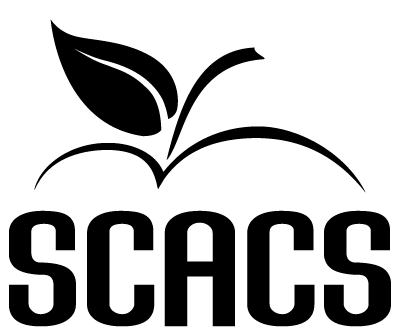 VOCAL ENSEMBLESecondarySchool/Group Name:School/Group Name:School #Director (Large Ensemble Only):Director (Large Ensemble Only):Director (Large Ensemble Only):# in GroupSelectionComposerFACTORS EVALUATEDCOMMENTSPOINTS4-10TONE and INTONATIONTECHNIQUE: 	1. Blend 	2. Balance  	3. EnsembleRHYTHMDICTIONINTERPRETATION: 	1. Performance 	2. StylingPART ACCURACYSTAGE PRESENCESELECTION: 	1. Difficulty 	2. AppropriatenessPOINT SCALEPOINT SCALETotal (80 possible points)9-10	72-80	8	Excellent64-71	Excellent7	Good56-63	Good6	Fair48-55	Fair5	Poor0-47	PoorJudge’s SignatureJudge’s Signature